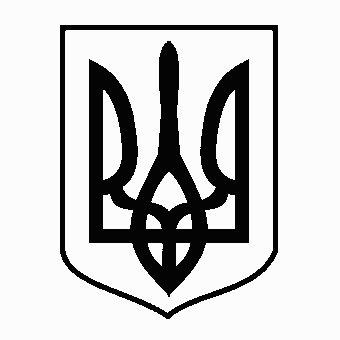 У К Р А Ї Н АЖовківська міська радаЛьвівського району Львівської області21-ша сесія VIII- го демократичного скликанняРІШЕННЯвід 23.12.2021р.         № 35                                                                          м. ЖовкваВідповідно до статтей  26, 27 Закону України «Про місцеве самоврядування в Україні, на виконання Закону України «Про освіту» від 05.09.2017 р.№2145-VIII, Закону України «Про дошкільну освіту», Закону України «Про охорону дитинства»,  від 24.12.2015 року № 911-VII «Про внесення змін до деяких законодавчих актів України», враховуючи висновки постійних комісій:  з питань охорони здоров’я, освіти, науки, культури, мови, прав національних меншин, міжнародного співробітництва, інформаційної політики, молоді, спорту, туризму та соціального захисту населення; з питань планування соціально-економічного розвитку, бюджету, фінансів, інвестицій, торгівлі, послуг та розвитку підприємництва, Жовківська міська рада 
В И Р І Ш И Л А:1. Затвердити програму «Харчування дітей у закладах дошкільної освіти Жовківської міської ради на 2022 рік» (далі – Програма), що додається.2. Реалізацію заходів Програми, що передбачають фінансування з місцевого бюджету Жовківської міської територіальної громади, проводити в межах затверджених бюджетних призначень.3. Визначити, що внесення змін до Програми з метою покращення якості харчування проводиться за умов: змін до чинного законодавства, змін до місцевого бюджету при його перегляді за відповідний період(и) бюджетного року.4. Контроль за виконанням рішення покласти на постійну комісію з питань охорони здоров’я, освіти, науки, культури, мови, прав національних меншин, міжнародного співробітництва, інформаційної політики, молоді, спорту, туризму та соціального захисту населення (Чурій І.С.).Міський голова                                                           Олег ВольськийЗАТВЕРДЖЕНО:	                     Рішенням сесії Жовківської	          Міської ради	                                                        	          від 23.12.2021 р. № 35    Голова Жовківської міської ради                                ________________  О.Вольський                                              ПОЯСНЮВАЛЬНА ЗАПИСКА
І. Загальні положенняУ 2022 році на території Жовківської міської територіальної громади буде функціонувати 16 дошкільних навчальних закладів (ЗДО) на які поширюється дія Програми. У закладах виховується 894 дитини, у тому числі діти із сімей пільгових категорій громадян.Відповідно до Закону України від 24.12.2015 р. № 911-VІІІ «Про внесення змін до деяких законодавчих актів України» із змінами переглянуто й обмежено ряд соціальних гарантій, зокрема:батьки чи особи, які їх замінюють, вносять плату за харчування дітей у державному та комунальному дошкільному навчальному закладі в розмірах, визначених органами місцевого самоврядування чи відповідними органами управління;органи місцевого самоврядування та місцеві органи виконавчої влади забезпечують безкоштовним харчуванням дітей-сиріт, дітей, позбавлених батьківського піклування, дітей-інвалідів, дітей із сімей які отримують допомогу відповідно до Закону України «Про державну соціальну допомогу малозабезпеченим сім’ям», дітей із багатодітних сімей (50% звільнення від батьківської плати).Отже, виникає необхідність надання додаткових пільг, а саме часткового забезпечення вихованців закладів дошкільної освіти харчуванням за бюджетні кошти з метою сприяння вирішенню їх соціально – психологічних проблем, забезпечення потреб у наданні соціальної, психологічної, інформаційної підтримки зазначених категорій дітей, покращення стану здоров’я дітей, їх фізичного розвитку.ІІ. Мета і шляхи її досягненняЗдійснення конкретних заходів спрямованих на забезпечення права на соціальну, психологічну підтримку, повне та часткове забезпечення харчуванням вихованців дошкільних навчальних заходів за кошти місцевого бюджету, покращення здоров’я дітей у ЗДО із зменшенням ризиків виникнення фізіологічних розладів у дітей та проявів органічної патології. Досягнення мети, можливе за наявного механізму організації процесу харчування, який і визначається Програмою.ІІІ. Фінансово-економічне обґрунтуванняФінансування буде здійснюватись відповідно до чинного законодавства за рахунок коштів місцевого бюджету Жовківської міської територіальної громади, а також інших джерел не заборонених чинним законодавством України.Кошти місцевого бюджету на харчування вихованців ЗДОвизначені у Програмі прогнозовано забезпечать якісне та повноцінне харчування дітей на період 2022 року.ІV. Прогноз  результатівВиконання визначених Програмою заходів дозволить у 2022 році продовжити надання додаткової пільги, а саме забезпечити харчуванням частково та повністю за бюджетні кошти відповідної категорії дітей ЗДО, допоможе поліпшити морально-психологічний мікроклімат в їх сім’ях, зняти соціальну напругу і мінімізувати соціальні ризики, зберегти та покращити здоров’я  дітей тощо.          Начальник відділу освіти				                  Василь СалоПаспортПрограми харчування дітей у закладах дошкільної освіти  Жовківської міської ради на 2022 рік
         Начальник відділу освіти				              Василь СалоДодаток №1 до ПрограмиV. Основні заходи Програми та механізм розподілу плати за 
харчування /місцевий бюджет/
.Начальник відділу освіти				                           Василь СалоДодаток №2 до ПрограмиМеханізм розподілу коштів із врахування вартості харчування на одну дитину в день (грн.) – ДНЗ (ЗДО) на 2021 рік     Начальник відділу освіти				                    Василь СалоПро  затвердження   програми   «Харчування   дітей   у закладах дошкільної освіти   Жовківської міської ради на 2022 рік»1Ініціатори розроблення Програми Відділ освіти Жовківської міської ради2Розробник Програми Відділ освіти Жовківської міської ради3Співрозробники Програми:Завідувачі ЗДО4Головний розпорядник коштів та розпорядник коштів Жовківська міська радаВідділ освіти 5Відповідальні виконавці ПрограмиВідділ освіти Завідувачі ЗДО6Учасники Програми Відділ освіти Завідувачі ЗДОБатьки та вихованці ЗДО7Термін реалізації Програми 2022 рік8Перелік бюджетів, які беруть та можуть взяти участь у виконанні Програми Місцевий бюджет Жовківської міської ТГ9Загальний обсяг визначених фінансових ресурсів, необхідних для реалізації Програми  
3 100 000,00   №
з/пЗаходиКатегорії дітей, на які поширюється захід1.Звільнення від батьківської плати на 100% (відповідно до Закону України від 24.12.2015 р. №911-VIII «Про внесення змін до деяких законодавчих актів України»Харчування проводиться за наявності поданих заяв та довідок (висновків, які посвідчують приналежність до певної категорії сімей та їх дітей)Діти з  інвалідністю;Діти сироти та діти позбавленні батьківського піклування ;Діти із сімей, які отримують допомогу відповідно до ЗУ « Про державну соціальну допомогу малозабезпеченим сім’ям»2.Звільнення від батьківської плати на 50%
Харчування проводиться за наявності поданих заяв та довідок (висновків, які посвідчують приналежність до певної категорії сімей та їх дітей)Діти учасників бойових дій ООС(АТО);Діти , що потерпіли від Чорнобильської катастрофи;Діти вимушених переселенців із зони ООС(АТО);Діти із багатодітних сімей;Діти для яких організовано інклюзивне навчання, за наявності висновку ІРЦ.3.Звільнення сімей від батьківської плати за кошти місцевого бюджету 
ЗДО у містах – до 20 %ЗДО у селах – до 40 %Діти вихованці ЗДО Жовківської ТГ Найменування груп які підлягають харчуваннюНорма (середня) харчування на одну дитину в ЗДО) (грн)Вартість харчування за кошти місцевого бюджету за 1 день (грн.)1.01.2022 р.Дошкільна група міста50
101.01.2022 р.Ясельна група міста 
 36
7
1.01.2022 р.Дошкільна група сіл 40161.01.2022 р.Ясельна група сіл 3012Усього3 100 000,00